Лучшие рецензииот наших читателейЭти книги читают подростки(по версии интернет-магазина «Лабиринт»)2014 г.Начало формыКонец формыТоби Лолнесс. Глаза Элизы  де Фомбель Тимоте  ИД КомпасГид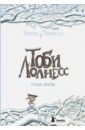 Коралина    Гейман Нил  АСТ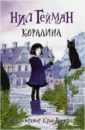 Чур, не игра!   Бременер Макс Соломонович  ЭНАС-КНИГА: Куда уходит детство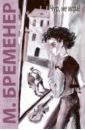 Девочка, хочешь сниматься в кино? Гонение на рыжих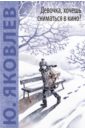 Яковлев Юрий Яковлевич   ЭНАС-КНИГА: Куда уходит детствоБелая лошадь - горе не мое    Соломко Наталия Зоревна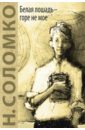 ЭНАС-КНИГА: Куда уходит детствоДиана, Купидон и Командор    Питцорно Бьянка Самокат: Лучшая новая книжка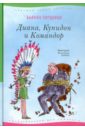 Луна с неба    Хьюз Грегори    Рипол-Классик: Бумажные динозавры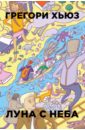 Гонки в сентябре  Тублин Валентин Соломонович   Союз писателей Санкт-Петербурга: Последний звонок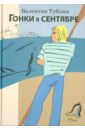 Король-Рысь  Горюнова Ирина Стояновна   Время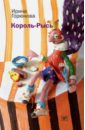 Юркины Бумеранги   Михеева Тамара Витальевна   Детская литература: Лауреаты Международного конкурса им. С. Михалкова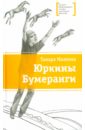 Резчик   Диков Григорий Владимирович   Контакт-культура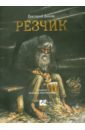 Кусатель ворон   Веркин Эдуард Николаевич    Эксмо: . Современная проза для подростков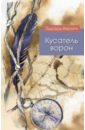 Гарри Поттер и Тайная комната    Роулинг Джоан Кэтлин   Махаон: Гарри Поттер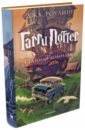 Мальчик со шпагой   Крапивин Владислав Петрович   ИД Мещерякова: БИСС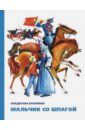 Герда    Веркин Эдуард Николаевич   Эксмо:  Современная проза для подростков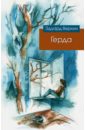 Былое и думы собаки Диты   Раскина Людмила Павловна  Розовый жираф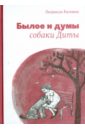 Волшебный палец    Даль Роальд    Самокат:  Фабрика сказок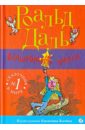 Новости о господине Белло   Маар Пауль  Самокат: Лучшая новая книжка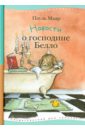 Конец света   Евдокимова Наталья   Самокат: Лучшая новая книжка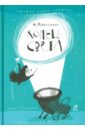 Кот Ланселот и золотой город. Старая английская история 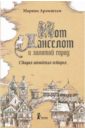 Аромштам Марина Семеновна    ИД КомпасГидГарри Поттер и Философский камень   Роулинг Джоан Кэтлин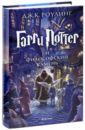 Махаон: Гарри ПоттерФрося Коровина   Востоков Станислав Владимирович   Клевер Медиа Групп:Современные российские писатели - детям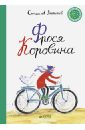 Долина юности    Эжен    Самокат: Встречное движение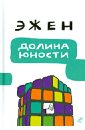 Смерть мертвым душам!   Жвалевский Андрей Валентинович  Розовый жираф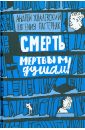 Революция    Доннелли Дженнифер   Розовый жираф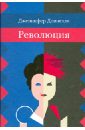 Посмотрите - я расту    Алмазов Борис Александрович   Самокат: Родная речь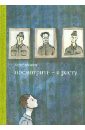 Зима, когда я вырос    ван Гестел Петер      Самокат: Лучшая новая книжка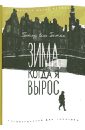 Таинственные следы   Сат-Ок       Розовый жираф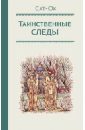 Книга всех вещей   Кёйер Гюс   Самокат: Лучшая новая книжка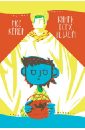 Кот-убийца и Рождество  Файн Энн   Самокат: Витамин роста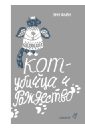 Чарли и шоколадная фабрика   Даль Роальд  Самокат: Фабрика сказок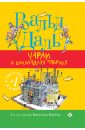 Зеленый круг   Каста Стефан   ИД КомпасГид: Поколение www.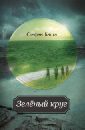 Мистер Бяк. Комплект из 3-х книг  Стэнтон Энди   Клевер Медиа Групп:Уморительно смешные книги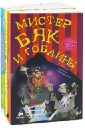 Давай обсудим (9 книг)  Бренифье Оскар   Клевер Медиа Групп: Давай обсудим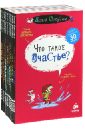 Мальчик в платье  Уэльямс Дэвид   Клевер Медиа Групп:Уморительно смешные книги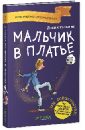 Что такое счастье?    Бренифье Оскар    Клевер Медиа Групп: Давай обсудим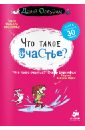 Большая энциклопедия ошибок  Гиффорд Клайв   Клевер Медиа Групп: Самые важные вопросы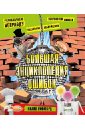 Чудо   Паласио Р. Дж.   Розовый жираф: Вот это книга!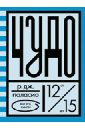 Сканеры Зоннтаг Роберт М.    ИД КомпасГид: Поколение www.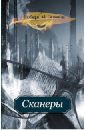 Рыцари Изумруда. Том 1. Волшебные дети   Робийар Анн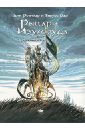 Шиповничек: КомиксыПринц Вэлиант во времена короля Артура. Том 1 (1937-1938)   Фостер Хэл   Zangavar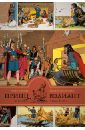 Типа смотри короче   Жвалевский Андрей Валентинович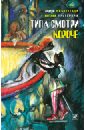 Время: Время - детствоТемный властелин Деркхольма  Джонс Диана Уинн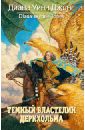 Азбука: Волшебные бестселлеры Дианы Уинн ДжонсОруженосец Кашка   Крапивин Владислав Петрович   Махаон: Классная классика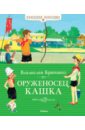 Виноваты звезды   Грин Джон   АСТ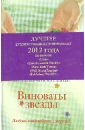 Туся    Крестинский Александр Алексеевич  Самокат: Родная речь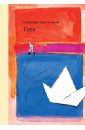 Матильда   Даль Роальд  Самокат:  Фабрика сказок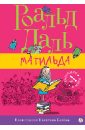 Удивительное путешествие Полисены Пороселло   Питцорно Бьянка   Самокат: Лучшая новая книжка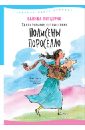 Что такое я? Бренифье Оскар   Клевер Медиа Групп: Давай обсудим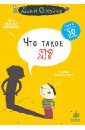 Заговор Мерлина   Джонс Диана Уинн   Азбука: Волшебные бестселлеры Дианы Уинн Джонс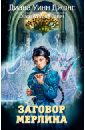 Беги, мальчик, беги  Орлев Ури    Текст: Кешет/Радуга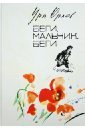 Мой внутренний Элвис   Шерер Яна    Самокат: Встречное движение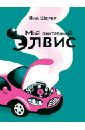 Тоби Лолнесс. Книга 1. На волосок от гибели де Фомбель Тимоте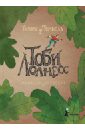 ИД КомпасГидТом Гейтс: Мой головокружительный мир  Пичон Лиз    Клевер Медиа Групп:Уморительно смешные книги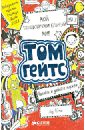 Вихри волшебства  Джонс Диана Уинн   Азбука: Волшебные бестселлеры Дианы Уинн Джонс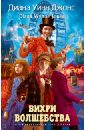 Собачий вальс   Барановский Михаил Анатольевич    Клевер Медиа Групп:Уморительно смешные книги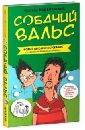 Собачий вальс   Барановский Михаил Анатольевич   Клевер Медиа Групп:Уморительно смешные книги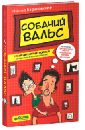 Сестрички и другие чудовища   Жвалевский Андрей Валентинович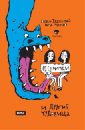 Время: Страшно / СмешноЗдесь вам не причинят никакого вреда   Жвалевский Андрей Валентинович    Время: Страшно / Смешно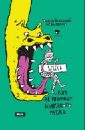 1Лето пахнет солью   Евдокимова Наталья   Самокат: Встречное движение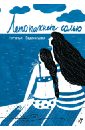 Трое с площади Карронад   Крапивин Владислав Петрович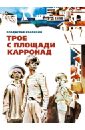 ИД Мещерякова: БИССМертвец   Веркин Эдуард Николаевич    ИД Мещерякова: NET.NA.KARTE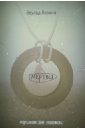 Невероятно важные вопросы обо мне и о мире  Лоу Стивен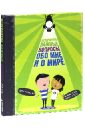 Клевер Медиа Групп: Самые важные вопросыДавай обсудим. Комплект из 7 книг  Бренифье Оскар   Клевер Медиа Групп: Давай обсудим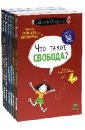 Шекспиру и не снилось  Жвалевский Андрей Валентинович   ДЕТГИЗ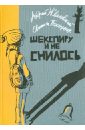 Волшебники из Капроны  Джонс Диана Уинн   Азбука: Волшебные бестселлеры Дианы Уинн Джонс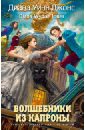 Мистер Бяк и гоблины  Стэнтон Энди    Клевер Медиа Групп:Уморительно смешные книги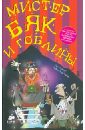 Мистер Бяк и гоблины  Стэнтон Энди   Клевер Медиа Групп:Уморительно смешные книги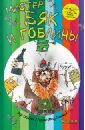 Ведьмина неделя  Джонс Диана Уинн   Азбука: Волшебные бестселлеры Дианы Уинн Джонс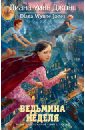 Меня зовут Аглая  Литвинец Нина Сергеевна   Время: Время - детство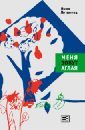 Альманах "Интерактивная классика". Кавказский пленник. Хаджи-Мурат  Толстой Лев Николаевич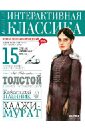 Клевер Медиа Групп:Интерактивная классикаТри желания для золотой рыбки  Усачева Елена Александровна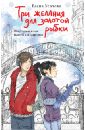 Эксмо: Моя реальная жизнь. Повести для подростковМы с Костиком  Петкевич Инга    Самокат: Родная речь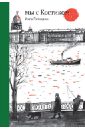 Руди-Пятачок  Тимм Уве    Самокат: Лучшая новая книжка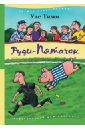 Рыцарь на золотом коне  Джонс Диана Уинн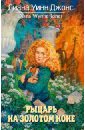 Азбука: Волшебные бестселлеры Дианы Уинн ДжонсНе время для шуток  Усачева Елена Александровна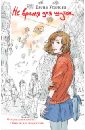 Эксмо: Моя реальная жизнь. Повести для подростковМаяк и звезды  Тор Анника    Самокат: Встречное движение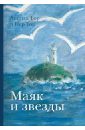 Ужасный Мистер Бяк  Стэнтон Энди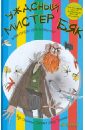 Клевер Медиа Групп:Уморительно смешные книгиЯ воспитываю папу  Барановский Михаил Анатольевич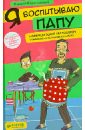 Клевер Медиа Групп:Уморительно смешные книгиМандариновые острова  Назаркин Николай Николаевич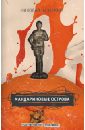 ИД Мещерякова: NET.NA.KARTEСталинский нос  Ельчин Евгений    Розовый жираф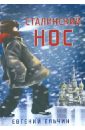 Агата Воробей и мальчик-гриб  Поскитт Кьяртан   Клевер Медиа Групп:Уморительно смешные книги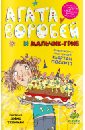 Ответный удар кота-убийцы. День рождения кота-убийцы
Файн Энн   Самокат: Витамин роста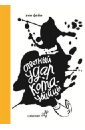 Ловушка для волшебников  Джонс Диана Уинн   Азбука: Волшебные бестселлеры Дианы Уинн Джонс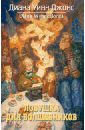 Быть котом  Хейг Мэтт    Астрель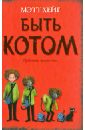 Девять жизней Кристофера Чанта   Джонс Диана Уинн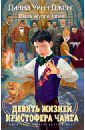 Азбука: Волшебные бестселлеры Дианы Уинн ДжонсЗаколдованная жизнь  Джонс Диана Уинн   Азбука: Волшебные бестселлеры Дианы Уинн Джонс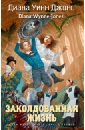 Я воспитываю папу  Барановский Михаил Анатольевич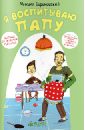 Клевер Медиа Групп:Уморительно смешные книгиВ шкуре бандита  Джемай Хамид   ИД КомпасГид: Поколение www.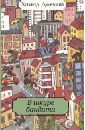 Маленький герцог Ришар Бесстрашный  Янг Шарлотта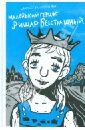 Самокат: Точка отсчетаЧто такое свобода?   Бренифье Оскар   Клевер Медиа Групп: Давай обсудим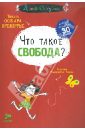 Вокруг света в восемьдесят дней   Верн Жюль   Махаон: Книги с иллюстрациями Роберта Ингпена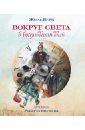 Я, Хуан де Пареха   Бортон де Тревиньо Элизабет    Розовый жираф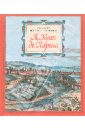 Воздушный замок  Джонс Диана Уинн   Азбука: Волшебные бестселлеры Дианы Уинн Джонс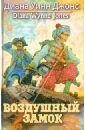 Эй, Рыбка!   Понорницкая Илга   Самокат: Встречное движение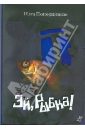 Послушай мое сердце  Питцорно Бьянка   Самокат: Лучшая новая книжка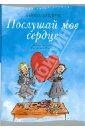 Все мы не красавцы   Попов Валерий   Самокат: Родная речь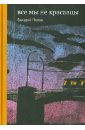 Глупо как-то получилось   Вольф Сергей Евгеньевич  Самокат: Родная речь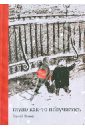 Грибной дождь для героя   Вильке Дарья   Самокат: Лучшая новая книжка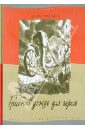 Притворяясь мертвым  Каста Стефан   ИД КомпасГид: Поколение www.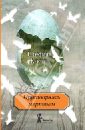 Коричневое утро  Павлофф Франк   ИД КомпасГид: Открытый диалог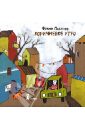 Тенистый лес  Хейг Мэтт   Астрель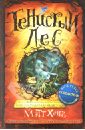 Скажи, Красная Шапочка   Ханика Беате Тереза   ИД КомпасГид: Поколение www.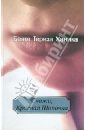 Ходячий замок  Джонс Диана Уинн   Азбука: Волшебные бестселлеры Дианы Уинн Джонс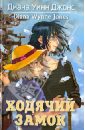 Москвест: Роман-сказка   Жвалевский Андрей Валентинович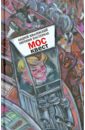 Время: Время - детствоБушующая стихия   Хантер Эрин   ОлмаМедиаГрупп: Коты - воители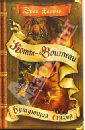 Остров в море   Тор Анника    Самокат: Встречное движение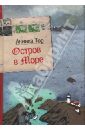 Мальчик Гарри и его собака Поттер  Постников Валентин Юрьевич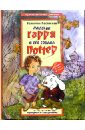 Время: Время - детствоСобака Пес   Пеннак Даниэль   Самокат: Лучшая новая книжка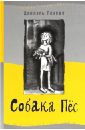 Томек отправляется в таинственное путешествие  Шклярский Альфред  Розовый жираф: Томек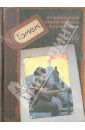 Дуэль  Гроссман Давид Текст: Кешет/Радуга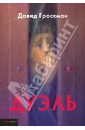 Король Артур и рыцари Круглого стола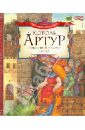  Махаон: Мировая классика для детейЧто такое чувства?  Бренифье Оскар  Клевер Медиа Групп: Давай обсудим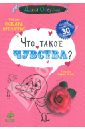 Хиросима   Маруки Тоси  ИД КомпасГид: Открытый диалог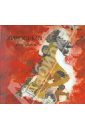 С кем бы побегать   Гроссман Давид   Розовый жираф: Вот это книга!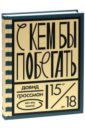 Шедевр  Броуч Элис  Розовый жираф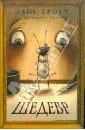 Господин Белло и волшебный эликсир   Маар Пауль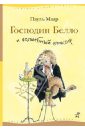 Самокат: Лучшая новая книжкаА дедушка в костюме?   Фрид Амели  ИД КомпасГид: Открытый диалог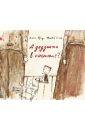 Открытое море   Тор Анника  Самокат: Встречное движение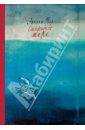 Дневник кота-убийцы. Возвращение кота-убийцы   Файн Энн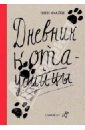 Самокат: Витамин ростаТоня Глиммердал   Парр Мария  Самокат: Лучшая новая книжка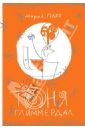 Гимназия №13. Роман-сказка   Жвалевский Андрей Валентинович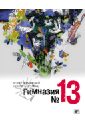 Время: Время - детствоПророчество Синей Звезды. Начало   Хантер Эрин  ОлмаМедиаГрупп: Коты - воители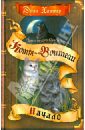 Пип!    Леувен Йоке ван  Самокат: Лучшая новая книжка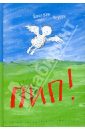 Альдабра. Черепаха, которая любила Шекспира   Гандольфи Сильвана     Самокат: Лучшая новая книжка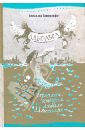 Джордж и сокровища Вселенной   Хокинг Стивен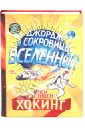 Розовый жираф: ДжорджВзгляд кролика   Кэндзиро Хайтани  Самокат: Лучшая новая книжка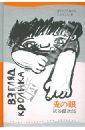 Приключения Тома Сойера   Твен Марк  Махаон: Книги с иллюстрациями Роберта Ингпена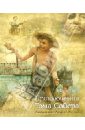 Глубина Моря   Тор Анника   Самокат: Встречное движение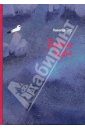 Длинные тени   Хантер Эрин  ОлмаМедиаГрупп: Коты - воители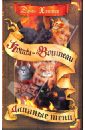 Остров сокровищ   Стивенсон Роберт Льюис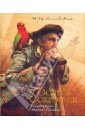 Махаон: Книги с иллюстрациями Роберта ИнгпенаВремя всегда хорошее   Жвалевский Андрей Валентинович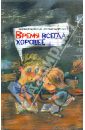 Время: Время - детствоВафельное сердце   Парр Мария   Самокат: Лучшая новая книжка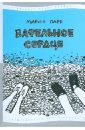 Джордж и тайны вселенной   Хокинг Стивен  Розовый жираф: Джордж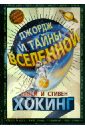 Темная река   Хантер Эрин  ОлмаМедиаГрупп: Коты - воители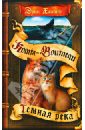 Пусть танцуют белые медведи   Старк Ульф  Самокат: Лучшая новая книжка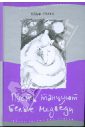 Пруд Белых Лилий  Тор Анника  Самокат: Встречное движение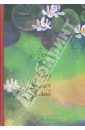 Чудаки и зануды   Старк Ульф  Самокат: Лучшая новая книжка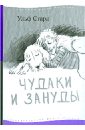 Ночные птицы     Хауген Турмуд  Самокат: Лучшая новая книжка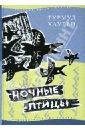 Лис Улисс и край света    Адра Фред  Время: Время - детство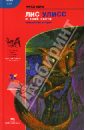 Класс коррекции   Мурашова Екатерина Вадимовна  Самокат: Встречное движение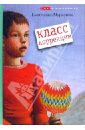 
Дневник плохой девчонки Гудоните Кристина  Самокат: Встречное движение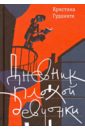 Он упал на траву...      Драгунский Виктор Юзефович  Самокат: Как это было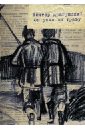 У-гу!        Хайасен Карл   Розовый жираф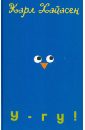 На синей комете      Уэллс Розмари  Рипол-Классик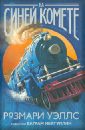 Мистер Бяк и Пряничный Миллиардер   Стэнтон Энди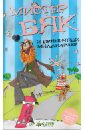 Клевер Медиа Групп:Уморительно смешные книгиЧто такое знание?   Бренифье Оскар  Клевер Медиа Групп: Давай обсудим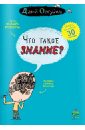 Интерактивная классика. Капитанская дочка
Пушкин Александр Сергеевич    Клевер Медиа Групп:Интерактивная классика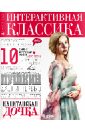 Никто не спит      Киери Катарина    ИД КомпасГид: Поколение www.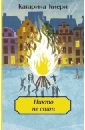 Пендервики на улице Гардем      Бердселл Джинни   Розовый жираф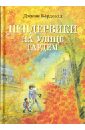 Где нет зимы     Сабитова Дина Рафисовна   Самокат: Встречное движение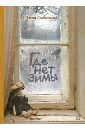 Книга о том, кто такие родители, откуда они взялись и почему заставляют тебя есть овощи и …     Буше Франсуаза   Клевер Медиа Групп:Уморительно смешные книги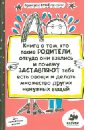 Моя тетушка - ведьма    Джонс Диана Уинн   Азбука: Волшебные бестселлеры Дианы Уинн Джонс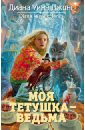 Совсем не Аполлон    Киери Катарина   ИД КомпасГид: Поколение www.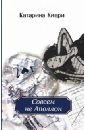 Друзья  Юмото Кадзуми   ИД КомпасГид: Поколение www.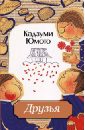 Сэр Вонючка Уэльямс Дэвид   Клевер Медиа Групп:Уморительно смешные книги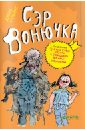 А теперь любите меня  Сандр Аксель   ИД КомпасГид: Поколение www.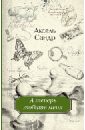 Джордж и Большой взрыв   Хокинг Стивен   Розовый жираф: Джордж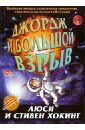 Сила Трех   Джонс Диана Уинн   Азбука: Волшебные бестселлеры Дианы Уинн Джонс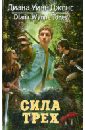 Я хочу в школу! Жвалевский Андрей Валентинович   Время: Время - детство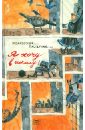 Очень-очень важные вопросы о жизни, о Вселенной и обо всем на свете   Лоу Стивен   Клевер Медиа Групп: Самые важные вопросы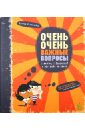 Хранилище ужасных слов   Барсело Элия   ИД КомпасГид: Поколение www.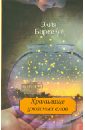 Лето Мари-Лу   Каста Стефан   ИД КомпасГид: Поколение www.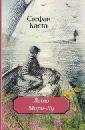 Что такое красота и искусство? Бренифье Оскар   Клевер Медиа Групп: Давай обсудим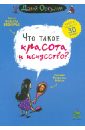 Рико, Оскар и тени темнее темного   Штайнхёфель Андреас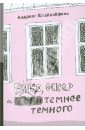 Самокат: Лучшая новая книжкаБывают Дети-зигзаги   Гроссман Давид   Текст: Кешет/Радуга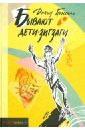 Где кончается небо   Мариас Фернандо   Самокат: Встречное движение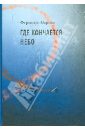 Я ем лапшу, а в это время…  Хасэгава Ёсифуми  ИД КомпасГид: Открытый диалог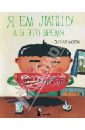 Курячий бог   Нусинова Наталья Ильинична   Розовый жираф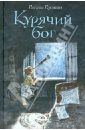 Привет, давай поговорим   Дрейпер Шэрон   Розовый жираф: Вот это книга!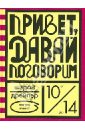 Артемис Фаул. Затерянный мир Колфер Йон   Эксмо: Супер-герои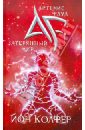 Мой добрый папа   Голявкин Виктор Владимирович  Самокат: Родная речь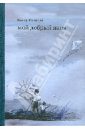 Ветер делают деревья  Востоков Станислав Владимирович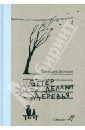 Самокат: Витамин ростаГоре мёртвого короля   Мурлева Жан-Клод  Самокат: Встречное движение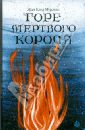 Зуб Уилкинса   Джонс Диана Уинн   Азбука: Волшебные бестселлеры Дианы Уинн Джонс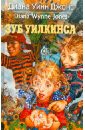 Что такое жить вместе?    Бренифье Оскар   Клевер Медиа Групп: Давай обсудим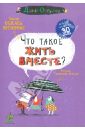 Ужасный мистер Бяк!   Стэнтон Энди  Клевер Медиа Групп:Уморительно смешные книги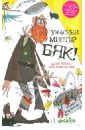 Таинственный сад    Бёрнетт Фрэнсис Ходжсон   Махаон: Книги с иллюстрациями Роберта Ингпена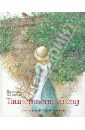 Дом с характером   Джонс Диана Уинн   Азбука: Волшебные бестселлеры Дианы Уинн Джонс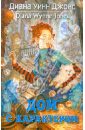 Книга, которая учит любить книги даже тех, кто не любит читать     Буше Франсуаза    Клевер Медиа Групп:Уморительно смешные книгиКонец формы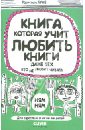 